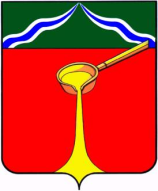 К а л у ж с к а я   о б л а с т ь  А д м и н и с т р а ц и я    м у н и ц и п а л ь н о г о    р а й о н а«Г о р о д   Л ю д и н о в о  и  Л ю д и н о в с к и й   р а й о н»П О С Т А Н О В Л Е Н И Еот 13.03.2024   					                                                         № 255В целях организации розничной торговли на территории муниципального образования городское поселение «Город Людиново» 17.03.2024, в рамках проведения мероприятий, посвященных проводам зимы «Масленица - 2024», определенных постановлением администрации муниципального района«Город Людиново и Людиновский район» от 26.02.2024 № 209 «Об организации и проведении праздника, посвященного проводам зимы «Масленица - 2024», в соответствии с постановлением правительства Калужской области от 30.08.2011 № 470 «Об организации ярмарок и продажи товаров (выполнения работ, оказания услуг) на них на территории Калужской области», администрация муниципального района «Город Людиново и Людиновский район»постановляет:1.Муниципальному автономному учреждению «Агентство «Мой город» организовать ярмарочную торговлю (Кирюшина М.В.):- заключить договора с участниками ярмарки; - при заключении договоров предусмотреть требование о соблюдении Правил благоустройства и содержания территории муниципального образования городского поселения «Город Людиново», утвержденных решением городской Думы городского поселения «Город Людиново» от 05.02.2019 года № 07-р «Об утверждении Правил благоустройства и содержания территории  муниципального образования городского поселения «Город Людиново»;- обеспечить размещение торговых палаток;- организовать прием платежей за организацию ярмарочной торговли; - обеспечить установку контейнера для мусора, санитарную зону;- обеспечить уборку территории по окончании ярмарки.2. Установить период проведения ярмарки 17.03.2024  с 09.00 до 17.00 часов.3.Определить местом проведения ярмарки: фонтанная площадь, лесопарк микрорайона Сукремль.4. Муниципальному автономному учреждению «Агентство «Мой город» (Кирюшина М.В.) провести необходимые  работы по подготовке торговых площадок, указанных в  пункте 3 настоящего постановления.5.  Участникам ярмарки: - подать заявки с указанием сведений, согласно постановлениюПравительства Калужской области от 30.08.2011 №470.Заявки на участие в ярмарке принимаются до 05.03.2022 (включительно);- согласовать ассортимент товаров (перечень услуг), подлежащих реализации (предоставлению) на ярмарке;-  обеспечить соответствие реализуемого товара и предоставляемых услуг требованиям санитарно-эпидемиологического и ветеринарного законодательства- при размещении аттракционной техники необходимо наличие согласования с  инспекцией гостехнадзора Калужской области  по тел. 8(4842)57-00-61.6. Юридические лица и индивидуальные предприниматели, обеспечивающие реализацию товара и предоставление услуг, несут ответственностьв соответствии с законодательством Российской Федерации и Калужской области за нарушение санитарных правил, правил в сфере благоустройства, требований безопасности при эксплуатации объектов развлечения. 7. Рекомендовать Межрайонному отделу Министерства внутренних дел России «Людиновский» (Шаров С.И)., 2 ПСО ФПС ГПС ГУ МЧС России  (Денисов А.В.) обеспечить безопасность участников ярмарки.	8. Контроль за исполнением настоящего постановления возложить на и.о. заместителя главы администрации муниципального района «Город Людиново и Людиновский район» И.Б. Искову.9. Настоящее Постановление вступает в силу с момента подписания и подлежит официальному опубликованию.Глава администрациимуниципального района								    С.В. Перевалов  Об организации ярмарки в день проведения праздника,  посвященного  проводам    зимы«Масленица - 2024»